Appendix no. 9.21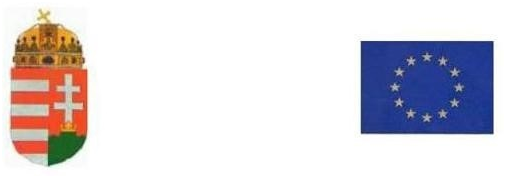 APPENDIX for an application for a residence permit (Voluntary service)Please complete the form legibly, In LATIN block letters.Please complete the form legibly, In LATIN block letters.Please complete the form legibly, In LATIN block letters.1. Particulars of host establishment1. Particulars of host establishment1. Particulars of host establishment name:                                                         name:                                                         activity:                 Place of establishment (i.e. registered address) of the establishment:                                               Place of establishment (i.e. registered address) of the establishment:                                               Place of establishment (i.e. registered address) of the establishment:                                              2. Previous educational attainment:2. Previous educational attainment:2. Previous educational attainment: attainment:
 secondary education     tertiary education   other training programme levelIf the applicant is a holder of a degree/certificate in tertiary education, name of the programme:                                    Date of receipt of degree/certificate:       year      month       dayIf the applicant is a holder of a degree/certificate in tertiary education, name of the programme:                                    Date of receipt of degree/certificate:       year      month       day3. Language(s) spoken and level of proficiency             language,          level;                language,         level3. Language(s) spoken and level of proficiency             language,          level;                language,         level3. Language(s) spoken and level of proficiency             language,          level;                language,         levelINFORMATION NOTICE During the procedure, the immigration authority may request the submission of further documents for clarification of facts of the case.INFORMATION NOTICE During the procedure, the immigration authority may request the submission of further documents for clarification of facts of the case.INFORMATION NOTICE During the procedure, the immigration authority may request the submission of further documents for clarification of facts of the case.INFORMATION NOTICE During the procedure, the immigration authority may request the submission of further documents for clarification of facts of the case.